Janvrin SchoolSeptember newsletter and updated information:COVID-19 updates:Updated information on cold and Covid symptoms:We have attached important information from the health department for all families. This information clarifies the symptoms for COVID-19 at the present time and what you should do if these symptoms become apparent.It also details what to do if your child has ‘cold-like’ symptoms (which is very likely over the next few weeks and months).The staff will be vigilant of these symptoms and will contact you immediately of any concerns we may have for your child. Where you have any concerns for your child or anyone in your family, then it is important that you do not bring your child into school until further medical and health advice has been followed.Drop-off and pick up:The new staggered timings to school are working well so far; congestion has decreased, and traffic management has vastly improved. Thank you for ensuring that you arrive and leave promptly.Please ensure that, where possible, only one adult comes onto the school site to collect children at a time. If possible, if a family member or friend can pick up more than one child, this would be helpful in reducing adult-adult congestion and possible contact.Events and trips:At the moment we are still restricted on our opportunities to take the children outside of the school building for trips and activities around the island. This currently includes the children accessing their swimming lessons at other schools and premises.We are also restricted to visitors coming into school and we are ensuring that any adults entering the school building only do this through appointment or in an emergency.Parent information and reporting:In the next few weeks all parents will receive a letter from their child’s class teacher explaining and detailing a number of important developments and expectations for their new year group.The information replaces our usual ‘meet the teacher’ meetings held at this time of year where you would normally be able to come into school, meet the teacher and see your child’s classroom, as well as receive the information for your child’s year group directly.Obviously, we cannot do this at this time.The information will explain home study expectations for your child (including reading, spellings, maths and topic study). This will vary across the year groups.This should also be used as an opportunity for you to ask the teachers any questions that are not answered from the information you receive. This will have to be done through email, and you will be given your class teacher’s direct email address.TikTok concern:We have received information from the Government of a disturbing film/video beign circulated on TikTok and would ask you to be vigilant for your child around this.The statement below has come to all school today from CYPES:A spokesperson for Children, Young People, Education and Skills said: “We are aware of a number of social media posts warning about a graphic and distressing video circulating on the TikTok app and on social media. We would like to remind parents, carers and young people that material on social media sites is not always appropriate and we would urge caution to be taken. You can find out more about helping to keep children and young people safe online here: https://bit.ly/35gfauo “New member of the school community:‘Rusty’ is a 13 week old Fox Red Labrador who Mrs George and I have brought into our home this summer.Although he is our family dog, we are developing his role in school as well so that he can be trained as a therapy dog as part of our school community.At the moment, Rusty is coming into school for a few hours each day and is staying in the main offices so he can get used to the sounds and smells of the school.Outside of the office he remains on his lead.He has been introduced to some children and staff, but we are taking this quite slowly at this time (he’s still very young!).It’s very important for us taking this opportunity forward that you let staff know if your child has any anxieties or allergies around dogs that we need to be aware of.We will ensure that no child will have access to Rusty where needed or requested by a parent.I can assure children and families though that he is very mild mannered, and toilet trained! He spends most of his time sleeping at the moment and is very pleased to meet new people and let them stroke him.Please though, let us know of any concerns or restrictions you may have at any time and we will respect this.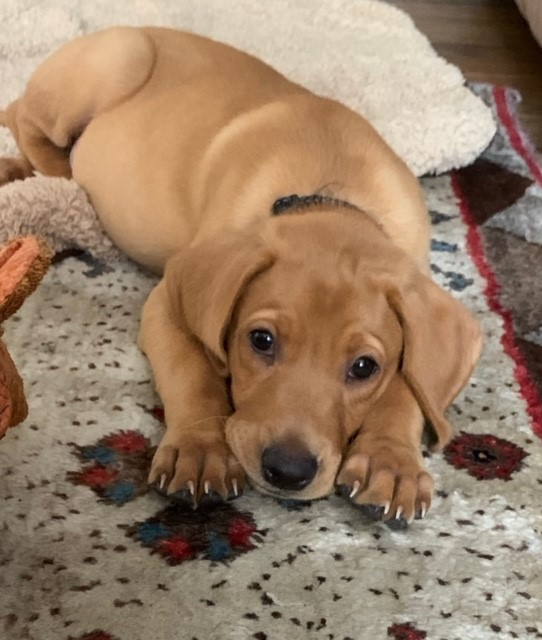 RegardsIain George